Народно читалище„Светлина – 1924“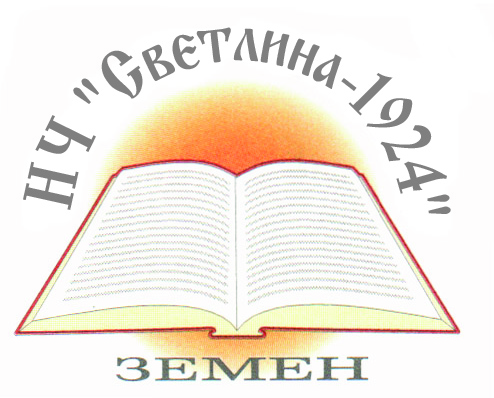 гр. Земен , Област Перник, ул. „Земенски манастир“ №61e-mail: r0303@abv.bgО Т Ч Е Тза дейността наНародно читалище „Светлина-1924” гр.Земенпрез 2022 г.                  Уважаеми дами и господа, членове и гости,добре дошли на Общото събрание на Народно читалище „Светлина-1924“ гр.ЗеменМисията на Народно читалище „ Светлина-1924” е свързана със създаването, опазването и разпространението на духовни ценности, развиване на творческите способности и задоволяване на културните потребности и интереси на гражданите, създаване на условия за общуване между хората, подпомагане и организиране на културни инициативи и проекти, развитие на социална и образователна дейност и осигуряване на достъп до информация. Визията на читалището е да бъде духовно огнище, което да запази и да доразвие българските традиции, да създаде привлекателни форми на работа, да приобщи децата и младежите за дейности и изяви за популяризиране историческото и културното наследство на гр. Земен и общината. Читалището осъществява целите и задачите си чрез дейностите, които развива.Художествената самодейност обхваща работата на постоянни и временни групи. Това са - сурвакарската група,  женска вокална група и клубът за народни танци – жени 1. Сурвакарската група наброява около 60 човека, предимно деца и младежи. Всяка година от втори януари започва подготовката за празника „Сурова”, който започва на 13 и завършва на 14 януари. С голяма радост можем да отбележим, че децата са тези, които с голямо вълнение подготвят ликовете и маските за участието си. 2. Вокална  група „Земенски полъх” с ръководител Румен Василев има следните участия в: - местни изяви - Фолклорен фестивал „Да запеем песните на Гюрга“ в гр. Трън  - МФ „Струма пее” - Невестино - I-ви МФФ „Разметаница пее и танцува“ гр.Бобов дол- XVII-ти МФФ „Малешева пее и танцува“ с. Микрево, общ. Струмяни3. Клуб за народни танци – жени -20 нямат участия, но се събират всяка сряда от 18,00 до 19,30 ч. в читалището и играят българска народни танци.Програмата за работата на Народно читалище „Светлина-1924” за 2022 г. беше изпълнена успешно, но ще спомена някои вълнуващи мероприятия. - 27 април- Пред читалището организирахме Великденски празник – изложба  на козунаци и шарени яйца- 21 май - традиционния събор „Земенски манастир”, който се провежда в двора на манастира - участваха 4 танцови състава и 2 вокални групи.- 06 август- Традиционен събор „Пантеле” с празнична програма.- 24 септември на площата организирахме Празник на плодородието, в който взеха участие  земеделски производители и фирми от града и читалища от общината. На изложбата бяха подредени общо 15 маси на участници, на които имаше погачи и баници, плодове и зеленчуци, традиционни ястия, мляко и млечни продукти на производители животновъди, а празника завърши с дегустация, музикална програма от читалището  и общо веселие.През декември  запалването на светлините на елхата дават старт на Коледните и Новогодишни празници.Традиция стана на тържеството да се раздават подаръци и лакомства на децата, със средства, осигурени от бизнеса, общината и читалището.Уважаеми самодейци, Вие носите песента в душите си, знаете силата на танца, кръшния ритъм на хората, усещате магията на „сурова“ и се превъплъщавате в различни роли… Запазете искрата на будителството жива и я предавайте, присъединявайте към себе си нови приятели на изкуството и на читалището!             Бъдете  здрави, желая ви удовлетворение и повече сценични изяви!                  Благодаря за вниманието! 02.03.2023 г.                                                   Председател : Гр.Земен                                                                                    Монка Стойнева                                                  